Уварова Надежда Васильевна, учитель первой квалификационной категории  МКОУ «Кислоканская средняя общеобразовательная школа» Эвенкийского муниципального района Красноярского края.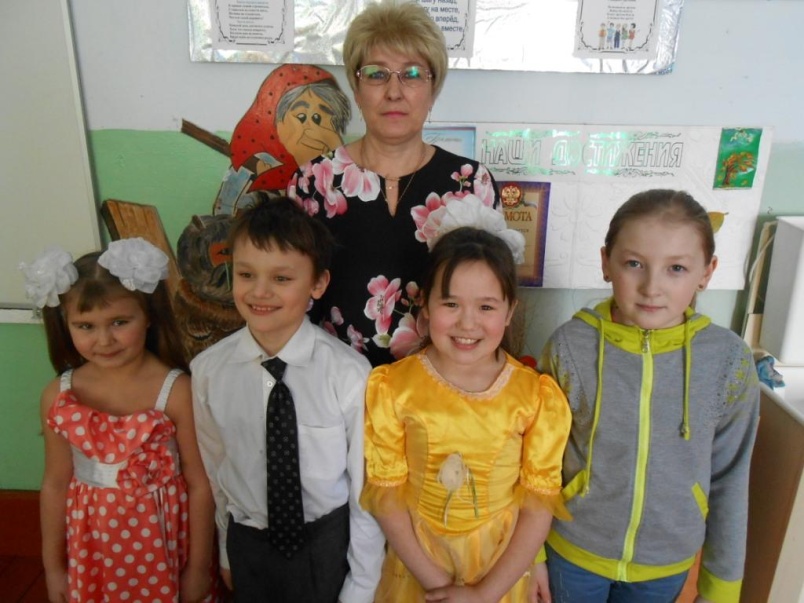 Открытое внеклассное мероприятие «В дружбе - сила»2,4 класс-комплектСовременные возможности (мультимедийный проектор, интерактивная доска) позволяют сделать мероприятие более интересным и запоминающимся. Я использовала мультимедийную презентацию не только как иллюстративный материал для активизации внимания учащихся и гостей современными средствами, но и как возможность прийти к получению информации более легко и свободно. Благодаря зрительному восприятию, всем присутствовавшим на мероприятии  легче и интереснее удерживать  логическую цепочку информации, которая необходима для открытия неизвестного. Красочная презентация подготовлена в музыкальном сопровождении.  По щелчку происходит переход от одного слайда к другому и по щелчку включается музыка. Каждый появляющийся новый слайд мультимедийной презентации, предлагаемой мною,   способствует активизации внимания присутствующих, пробуждает интерес к данной теме. Цель:	Провести интересный, познавательный разговор о дружбе, умении жить дружно, помогать друг другу.Задачи:  1.Продолжить  работу над установлением благоприятного психологического микроклимата в классе.2.Углубить представления детей о том, что такое дружба, каким должен быть настоящий друг; содействовать формированию дружного коллектива класса.3. Формировать у учащихся  ключевые компетенции, ценностные ориентации,                    способность аргументировать свою точку зрения.4. Развивать умение отличать плохое от  хорошего.5. Воспитывать нравственные качества учащихся: умение дружить, беречь дружбу.Ход классного часа:Звучит музыка.Учитель: Эта история произошла давным-давно в старинном городе, в котором жил великий мудрец. Слава о его мудрости разнеслась далеко за пределы его родного города. Но был в городе человек, который завидовал его славе. И вот решил он придумать такой вопрос, чтобы мудрец не смог на него ответить. И он пошел на луг, поймал бабочку, посадил ее между сомкнутых ладоней и подумал: «Спрошу-ка я у него: скажи, о мудрейший, какая бабочка у меня в руках – живая или мертвая? Если он скажет – живая, я сомкну ладони, и бабочка умрет, а если он скажет – мертвая, я раскрою ладони и бабочка улетит. Вот тогда все поймут, кто из нас умнее».Так все и случилось. Завистник поймал бабочку и отправился к мудрецу. И он спросил у того: Какая бабочка у меня в руках, живая или мертвая? И тогда мудрец, который действительно был очень умным человеком, сказал: «Все в твоих руках».- Действительно, все было в руках завистника: оставить бабочку живой или мертвой. В наших с вами руках - быть добрыми, отзывчивыми, дружелюбными, независтливыми.- Как вы думаете, чему будет посвящен наш классный час? (Дружбе).  Слайд 1. - Да, мы поговорим о дружбе.Ученик:	Землю обогнули тоненькие нити.		Нити параллелей и зелёных рек, 		Протяните руку, руку протяните,        		Надо, чтобы в дружбу верил человек!Ученик:         Обогрейте словом, обласкайте взглядом,		От хорошей шутки тает даже снег.		Это так чудесно, если с вами рядом             	Станет добрым и веселым хмурый человек.Учитель: Улыбнитесь друг другу. Давайте подарим друг другу хорошее настроение сегодня и  будем дарить всегда. Ведь действительно - начинается дружба с улыбки. Для всех нас ученики 2 и 4 классов споют песню «Улыбка».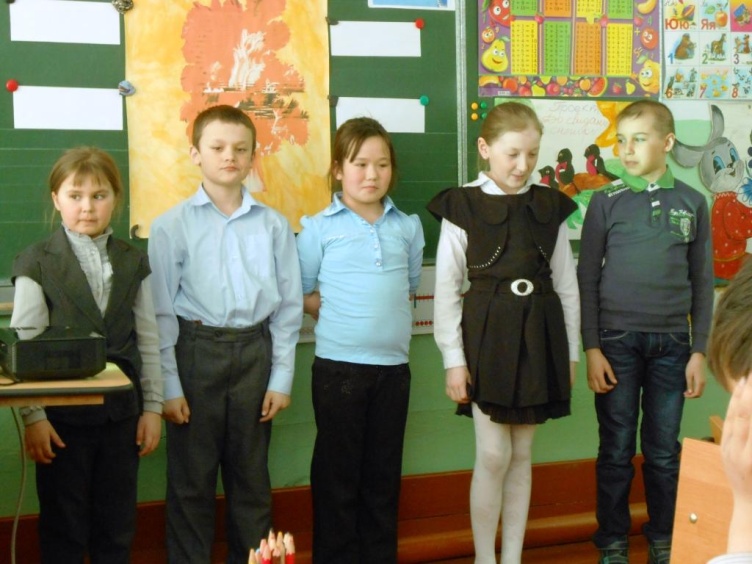 Учитель: У каждого из вас на столе лежат бабочки.  Раскрасьте их крылышки так, чтобы их расцветка отражала ваше настроение. Положите их на стол, они нам еще пригодятся.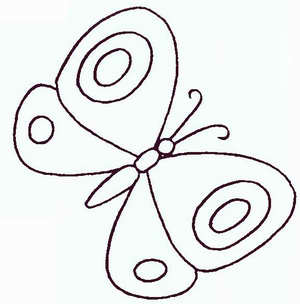 Учитель:	Что такое дружба? Каждый знает. 
                        Может быть, и спрашивать смешно. 
    		Ну а всё же, что обозначает это слово?		Значит что оно? Ответы детей.Ученик:	Дружба - главное чудо на свете всегда.  		Сто открытий - для всех настоящие.   		И любая беда не беда,   		Если рядом друзья настоящие. Ученик:        Друг не будет смотреть свысока,                                                     Наизусть он характер твой выучит.                        Нужно верить, что друга рука                        В трудный час обязательно выручит. Учитель: В толковом словаре дается такое определение, что такое дружба: «Дружба – близкие отношения, основанные на взаимном доверии, привязанности, общности интересов».- Вы верите в дружбу? Слайд 2.Ученик:	Кто в дружбу верит горячо,           	Кто рядом чувствует плечо,            	Тот никогда не упадет,            	В любой беде не пропадет,            	А если и споткнется вдруг.            	То встать ему поможет друг!            	Всегда в беде надежный друг            	Ему протянет руку.			   	Учитель: Когда люди дружат, они хотят быть вместе. Они интересуют друг друга. Слайд 3.Работа над понятием «Настоящий друг». Настоящие друзья понимают тебя и помогают тебе.Учитель: Ребята, вам нужно выяснить, каким должен быть настоящий друг. Предлагаю карточки со словами. Выберите те качества, которыми должен обладать друг. Слайд 3.  Звучит песня «Настоящий друг».http://www.audiopoisk.com/artist/detskie-pesni/Дети работают в группах. На карточках записаны слова: скромный, доброжелательный,  общительный, отзывчивый, завистливый, злой, равнодушный, хвастливый, добрый, жадный. Учитель: Какие качества вы выбрали? (скромный, доброжелательный,  общительный, отзывчивый, завистливый, добрый.)Вывод. Друг у человека может быть один - самый близкий, которому доверяешь свои тайны, делишься проблемами, для своих одноклассников, вы должны стать товарищами. Мы должны заступаться за каждого, обязательно выручать из беды, как многие сказочные персонажи в своих сказках выручают друг друга.Учитель: Ответьте на вопросы:Слайд 4. Собрались однажды четыре музыканта, подружились. Вместе концерты давали, вместе разбойников прогнали, вместе жили - не тужили. Назовите этих друзей - музыкантов. (Бременские музыканты: петух, кот, пес и осёл).Слайд 5. Григорий Остер написал немало рассказов о попугае, удаве, мартышке и их дружной жизни в Африке. Кто был четвёртым в компании друзей? (Слонёнок).Слайд 6. «Карлсон бухнулся на кровать и, схватившись за голову, произнёс: «Я самый больной в мире человек». Потребовал лекарство. Малыш дал лекарство, на что Карлсон сказал: «Друг спас жизнь друга» Какое лекарство дал Малыш? (Малиновое варенье).Слайд 7. Назови друзей Вини – Пуха. (Пятачок, Кролик, ослик Иа, мудрая Сова)Слайд 8. У девочки с голубыми волосами, Мальвины,  было много друзей, но один был всегда рядом. Кто он? ( Пудель Артемон).Слайд 9. Как звали девочку, которая подружилась с семью маленькими человечками?  (Белоснежка).Слайд 10. Герои Э.Успенского Крокодил Гена, Чебурашка и Галя решили передружиться. Как они это сделали? (Решили построить Дом Дружбы, и пока его строили, подружились)..Учитель: Молодцы, ребята, справились с заданием. Слайды 11-16.  Как вы думаете, кого можно назвать другом? (Ответы детей работа по слайдам). Мама. Всё- таки самая главная дружба начинается в семье. Ведь семья – это начало нашей жизни, мы здесь родились, растем, взрослеем. Недаром одна пословица гласит: нет лучше дружка, чем родная матушка. Как вы ее понимаете?Вывод: Умению дружить, общаться с людьми, надо учиться с детства. Говорят, что друг познается в  беде. В  этом  случае  особенно  остро  проявляются  такие качества  как бескорыстие, доброта, отзывчивость. Очень много написано и придумано пословиц о дружбе. Дружба – как стекло, разобьёшь – не сложишь. Дружбой дорожи, забывать её не спеши. Вот мы с вами и поиграем в пословицы. На столе написаны пословицы, но слова перепутались. Вы должны составить пословицы и прикрепить на доску. (Вызываются по желанию 4 ученика.) Слайд 17-18.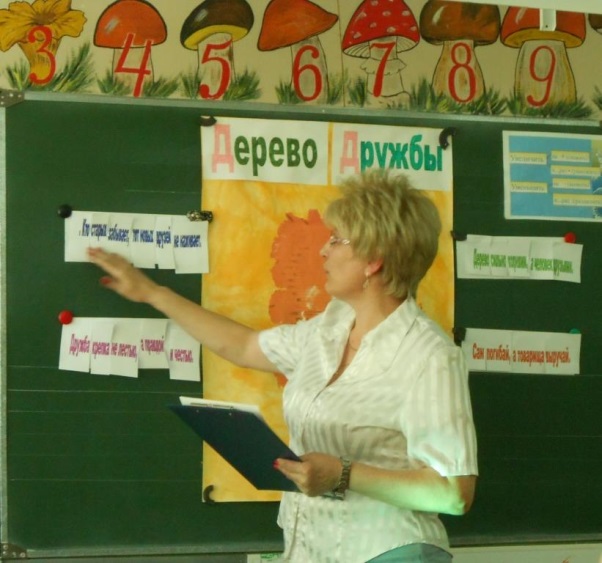 1. Дружба крепка не лестью, а правдой и честью.2. Сам погибай, а товарища выручай.         	3. Дерево сильно корнями, а человек друзьями.        	4. Кто старых друзей забывает, тот новых не наживает.Пока они работают, остальные отгадывают другие пословицы. Слайд18.- В этих пословицах – народная мудрость, к которой всем нам стоит прислушаться. А еще она гласит: «С другом веселее вдвое дело любое».Песня «Вместе весело шагать» http://www.audiopoisk.com/artist/detskie-pesni/Слайд 19. Задание: Какой корень в слове дружба? Наверное, и у корня есть друзья, родственные слова? Подберите однокоренные слова (друг, подружка, дружок, дружить, дружба).Посмотрите КЛИП о дружбе (оформление Берюховой Е.К.)Творческая работа «Дерево дружбы». - Ребята, как вы думаете, а может ли дружба распасться? По каким причинам она может распасться? А чтобы она не распалось, что нужно для этого сделать?- Давайте с вами попробуем открыть секреты - правила дружбы.  Вот эти правила - записаны на листочках,  попробуйте начать с самого главного правила,   и все листочки прикрепите на дерево.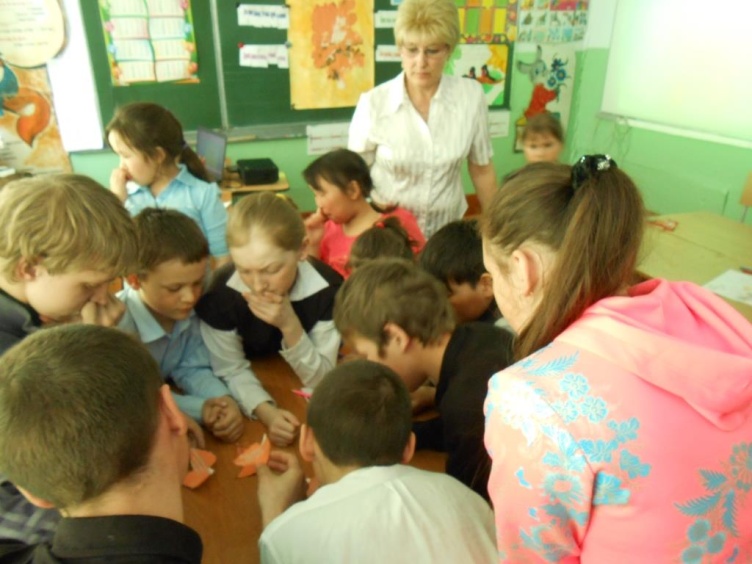 Каждый ребенок выходит, зачитывает свое правило и прикрепляет к дереву.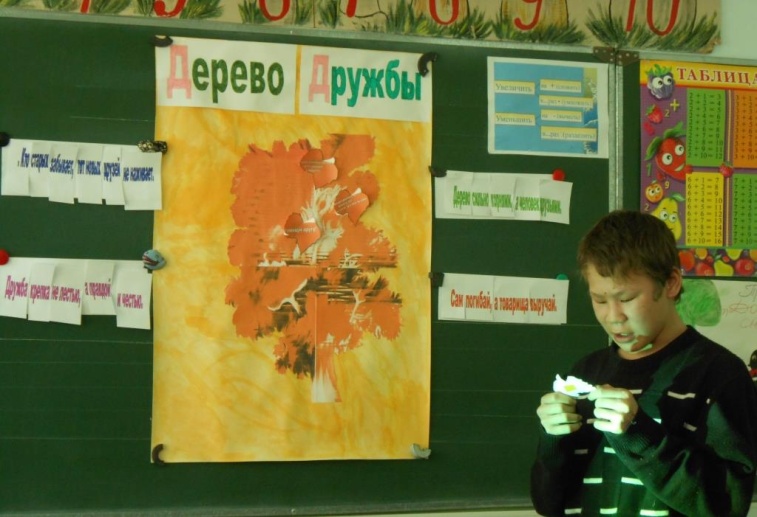 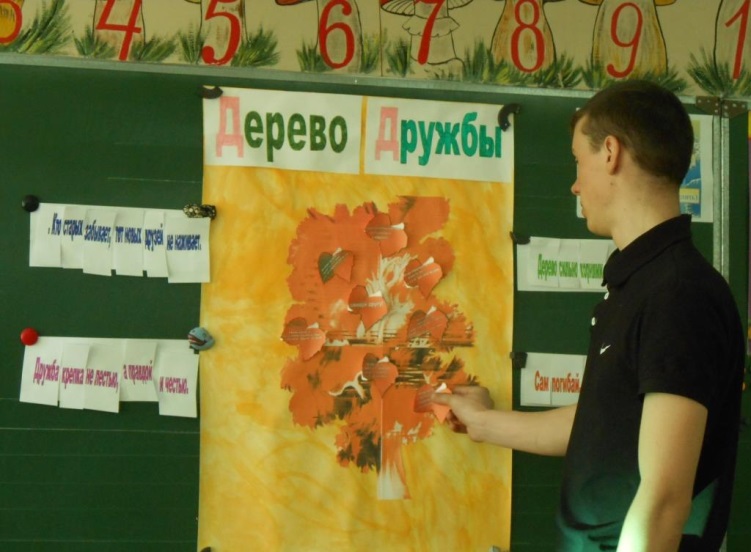 - Соблюдая эти правила дружбы, я думаю, вы никогда не потеряете друга.                                    Учитель каждому дарит на память эти правила.- Законы (правила дружбы)  мы постараемся запомнить и соблюдать. Я надеюсь, что теперь мы будем более внимательно относиться друг к другу. Будем стараться выполнять законы дружбы.    		Так давайте, давайте дружить,    		Пусть не раз нам стихи эти вспомнятся.    		Если дружбой всегда дорожить,    		То любое желанье исполнится.Учитель:  Хотели бы вы, чтобы мы всегда были дружны? Давайте произнесём клятву.Клянусь стараться здоровым быть, В школу нашу исправно ходить,Класс свой не подводить!Клянусь!Клянусь писать и читать я приличноИ в портфеле носить «хорошо» и «отлично»Клянусь!Клянусь в том, что буду я очень стараться,С друзьями моими впредь больше не драться!Клянусь!Клянусь я ребенком воспитанным быть,Не бегать по школе, а шагом ходить.Клянусь!А если нарушу я клятву свою,Тогда я молочный свой зуб отдаю.Клянусь!	Тогда обещаю мыть вечно посуду 	И на компьютере играть я не буду.	Клянусь!За хлебом ходить я тогда обещаю,С собакой гулять, если есть таковая.Клянусь!	Ребенком всегда идеальным я буду	И клятвы своей никогда не забуду.	Клянусь!Посмотрите все на нас,Обещаем мы сейчас:Это будет самый лучший,Самый дружный в школе класс!Учитель: А теперь, ребята, я предлагаю вспомнить то,  с чего началось наше мероприятие. Каждый из вас нарисовал красивую бабочку «настроения»  и, если ваше настроение не изменилось, положите бабочку в ладошку и совершим маленькое чудо, подуем на неё. Дружба – это главное чудо.Отпускаем на свободу бабочек. Слайд №20.                      - Если у вас есть друг, берегите дружбу с ним, цените ее. Друга легко потерять, гораздо труднее его найти.- Вот и подошёл к концу наш разговор о дружбе. Давайте сделаем нашу жизнь хорошей, давайте помогать друг другу в трудную минуту, давайте выбирать хороших и верных друзей. -Давайте не будем ссориться и скажем друг другу слова известного кота Леопольда: «Ребята, давайте жить дружно!» Давайте будем чаще улыбаться друг другу. Удачи всем в поисках настоящего друга! Споём все вместе Песню «Если с другом вышел в путь».  http://www.audiopoisk.com/artist/detskie-pesni/ Слайд №21. Ожидаемые результаты:Дети узнают:историю о мудреце; пословицы о дружбе;о таких качествах как бескорыстие, доброта, отзывчивость;о умении дружить, общаться с людьми;правила Дружбы.Приложения:Пословицы о дружбе.Карточки со словами (качества, которыми должен обладать друг). Листочки с пословицами.Дерево Дружбы.Использованная литература и ресурсы Интернет:	Фон: www.tvoyrebenok.ru	Картинки: www.kartinki24.ru	Анимационные картинки:   http://блестяшкианимашки.рф/	Пользовалась частично сценарием Гавриленко Л.А. (г. Волгоград)	Е.И. Лунина Классное руководство-Ростов на Дону: Феникс, 2002.	Т.П.Локоценина. Воспитательная работа в школе, Ростов на Дону: ТЦ «Учитель»,2004.	Материалы и иллюстрации взяты из сети Интернет    http://www.yandex.ru/Приложения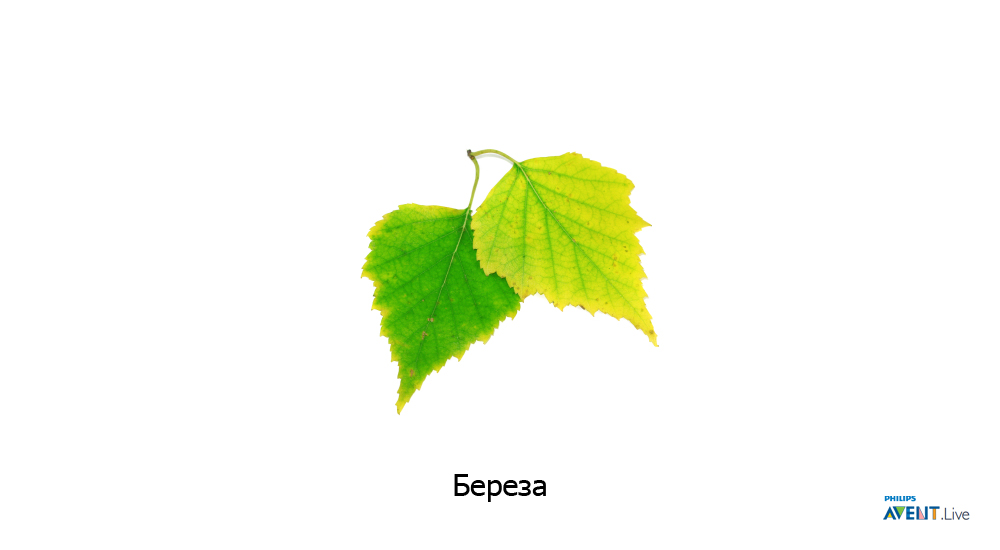 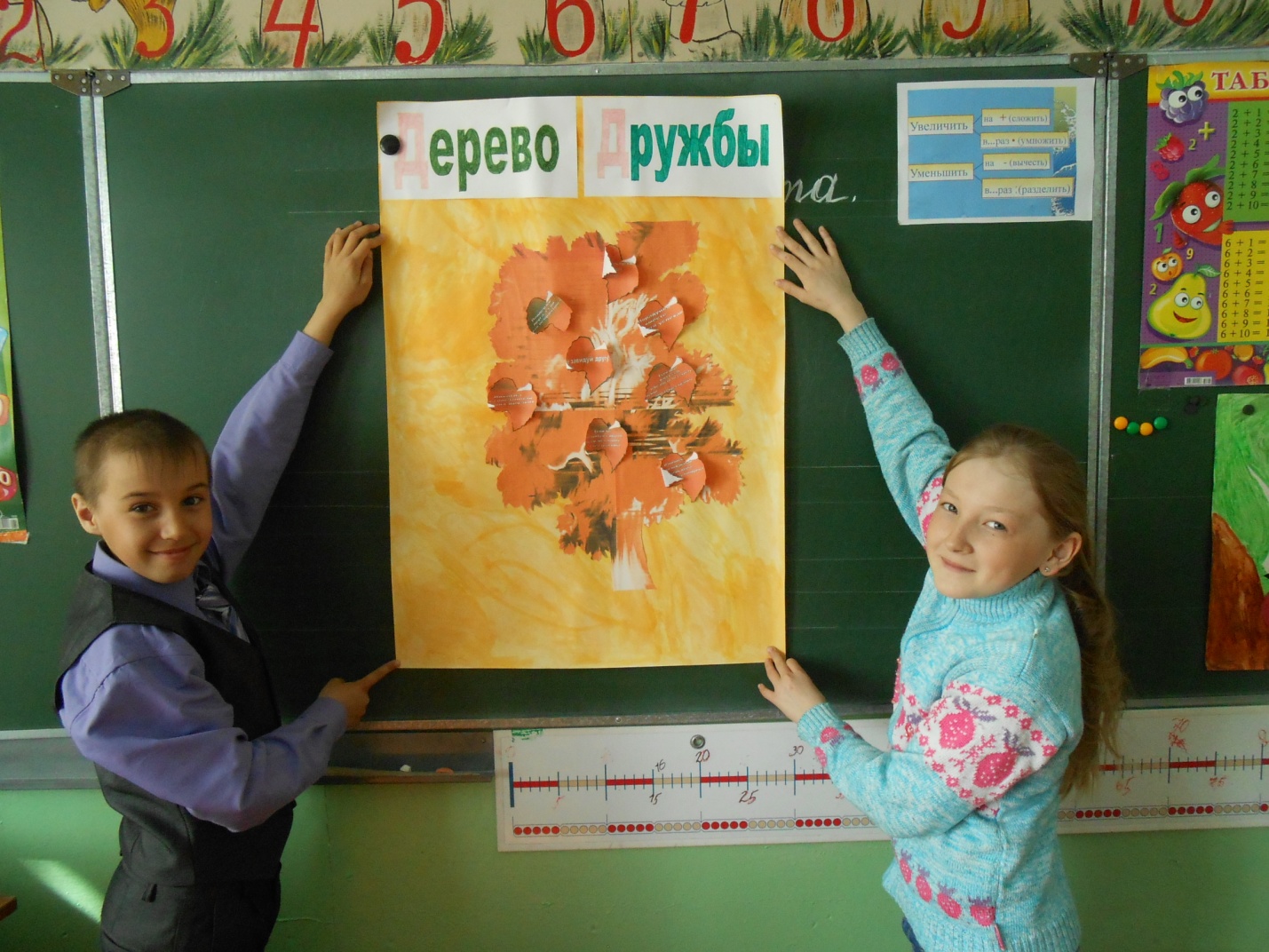 Поддержи друга, если у него неприятности.Никогда не сплетничай о своих друзьях.Если друг рассказал тебе что-то по секрету, нужно этот секрет хранить.Старайся замечать прежде всего хорошее в человеке.Если ты поссорился с другом, постарайся понять, в чём твоя вина.Порадуйся вместе с другом его успехам.Извинись, если невзначай обидишь друга, и предложи ему помириться.Нее завидуй другу.